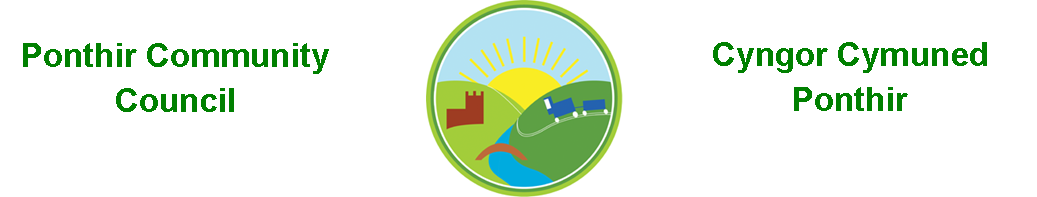 1st September 2023Dear Councillor,You are summoned to attend the Monthly Meeting to be held on Monday 11th September 2023 @ 7pm at the PSCC. Should anyone wish to access the meeting remotely, please contact the Clerk, at least three working days prior to the meeting.                  Press and public welcome.Mrs. Clare Danaher Clerk PCCAgenda Present Apologies Declarations of InterestTo consider matters raised by the members of the public To approve the minutes of the meeting held on 10th July 2023   Matters arisingBio-Diversity PlanTraining Christmas Fayre Memorial stone/dedicationElection.Zoom accountGrant applicationsTable Tennis Club7.     To consider and discuss items                 a. Christmas trees and lights                 b. WAG/20mph campaign                 c. Poppies                 d. RLDP                 e. Meeting venue                 f. Gwent Police                 g. Mick Morris Memorial Sporting Trust                                                                                                                                          Page 1 of 28. Finance and AccountsBalance of Direct Plus Account as of 31st July 2023 £16,276.96  To Note Invoices Paid and Credits Received – to 31st July 2023         Microsoft                                             11.28                                                               ADOBE Reader                                    19.97                            Expenses                                            150.00        One Voice Wales Training                 38.00         Cwmbran CC Donation                    100.00        Clerk Phone                                          19.00        TCBC                                                    805.00     Clerk Phone Refund                            18.00                                   VAT Refund 22/23                          1026.86                 To Note Invoices Paid and Credits Received – to 31st August 2023         Microsoft                                              11.28                                                              Adobe                                                    19.97                                                               Garage Rental 23/24                        756.00                                                                        HCI Data Ltd                                         16.80                                                                        TCBC                                                 1,850.53                                                                        PSCC Rent                                           200.00                                                            Currys                                                    54.98                                                               Expenses                                             150.00                            ICO Subscription                                  35.00                                                            Amazon Ink cartridges                        31.07                                                               Wefixyourpc                                         75.00                                                              Clerk Phone                                          19.00                                                                        TCBC                                                     805.00                            TCBC Precept Credit                       6,480.00                                         Balance of Direct Plus Account as of 31st August 2023 £18,732.33                    9. Planning                    Several crown reductions, re pollarding, foliage lifting, removal of ivy.                      2 fellings and replacements 6 Hafod Gardens Ponthir.                                                                                                                 Page 2 of 310. To Note Correspondence Received       TCBC x 56		      Others x 77	                 One Voice Wales x 40      Health Board x 1711. Committee ReportsPonthir Church in Wales Primary School.Torfaen County Association of Local Councils.Gwent Valleys Partnership.Ponthir Village Hall.PSCC.This document is available on our website www.ponthircommunitycouncil.gov.ukA copy of this document could be made available in Welsh. Please contact us on the telephone number or e-mail below. Mae dogfen yma yn ar gael mewn gwefan ni www.ponthircommunitycouncil.gov.uk Mae copi or ddogfen hon ar gael yn Gymraeg.Cysylltwch a ni ar y rhif ffôn neu drwy e-bost isod.Telephone/ Ffôn: 07454 988250  E-Mail/ E-bost: clerk@ponthircommunitycouncil.gov.uk	                                                                                                                  Page 3 of 3